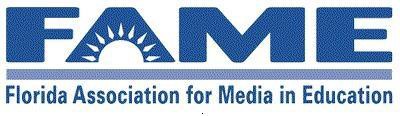 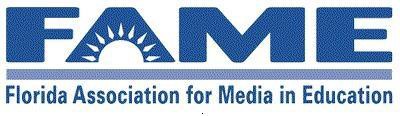 FAME COMMITTEE REPORTING FORMName of Committee:Report Date:Committee Chair: Committee members present: Date of meetings held to date: Action items for the FAME Board of Directors:1.2.  3.Additional comments or recommendations: Please attach any further documentation or information as necessary.Submit to FAME president, Lucretia Miller (lmiller@sjcds.net), three days prior to FAME Board meetings by the following dates:Wednesday, January 20, 2016; Wednesday, May 18, 2016; Monday, October 17, 2016